Кривицкая Альбина ГималетдиновнаМОУ «Григорьевская ООШ»Учитель начальных классовСценарий праздника«Азбука, прощай!».Класс: 1 класс.Урок: Обучение грамоте (чтение).Форма проведения: Урок-праздник.Учитель: Дорогие ребята! Сегодня у нас не совсем обычный урок, а урок-праздник. Вы закончили изучать свою первую книгу – Азбуку. 1 сентября, вы переступили порог школы и стали учениками. За это время вы научились читать и писать. А научила вас этому умная, интересная, занимательная Азбука. Сегодня мы должны с ней попрощаться, но  знания, которые она нам дала, мы возьмем в страну Литературию. В этой стране мы познакомимся с новыми интересными произведениями.Слайд 1(Первоклашка).1 ученик.Мы собрали пап и мам,Но не для потехи.Мы сегодня рапортуемПро свои успехи.2 ученик.В день осенний, в день чудесный
В класс несмело мы вошли.
Азбуки красивыеНа столах своих нашли.3 ученик.Вдоль картинок мы шагали,
По ступенькам-строчкам шли.
Ах, как много мы узнали,
Ах, как много мы прочли.4 ученикБыл наш путь не очень долгим,
Незаметно дни бегут.
И уже на книжной полке
Нас другие книги ждут.5 ученик.Среди ярких толстых книжек
Неприметна и скромна,
Но зато читать в полгода! –
Научила нас она.Учитель: Вы в школе почти целый год отучились,Писать и считать вы уже научилисьИ первые книги свои прочитали.А первым помощником в этом вам сталаПервая главная книжка.И первые буквы она показалаДевчонкам и мальчишкам.Буквы потом сложились в слова,Слова в предложения и фразы.Огромный и красочный мир тогдаОткрылся, ребята, вам сразу.Вы прочитаете хороших книг немало,Пускай года пройдут и много – много дней,Вам Азбука хорошим другом стала,Мы этот праздник посвящаем ей!Входит Азбука. Слайд 2 (Вид Азбуки)6 ученик.Азбука- первая книга моя,Как не любить мне за это тебя.Складывать буквы меня ты учила,Радость ты мне постоянно дарила.7 ученик.Тысячу слов в минуту нынче,Как машинка, я строчу.Я любую вашу книжкуОдним махом «проглочу»!Азбука:- Почему не на уроках школьники с утра?Почему в парадной форме нынче детвора?Сняли с Азбуки обложку, и закладок нет,Все взволнованы немножко … В чем секрет?Дети выходят с учебниками в руках. Слайд 3 (Азбука, Букварь).1. Дочитали эту книгу школьники вчера.А сегодня нам прощаться с Азбукой пора.2 Почему мы наш учебник Азбукой зовем?А другие называют книгу Букварем?3.Книгу, что знакомит с буквойБукварем назвали встарь,4.В честь славянских «аз» и «буки»Назван Азбукой Букварь.Слайд 4(Буквы)Азбука: В «Азбуке» живет семья:Буквы все от А до Я.Две команды у них есть,Кажется, они уж здесь.Представляю вам, друзья,Первую команду я.Под музыку входят дети с изображением гласных букв.Буква А: Все мы вместе собрались,Петь готовы и «на бис»,Ведь мы буквы гласные –Все певцы прекрасные.Выходят дети с изображением парных согласных.Азбука: Вот ещё одна команда,И кого в ней только нет:Звонкие и удалые,И совсем-совсем глухие.Встаньте парами, друзья,Посмотрю на всех вас я.Выходят буквы Ъ и Ь.Азбука: Вот остались два братишки,И без них не будет книжки,Ъ и Ь,Нам без них нельзя никак.Все буквы стоят по алфавиту! Исполняется песня «Азбука, азбука каждому нужна…»Азбука: Вот такие наши буквы-Славный русский алфавит.Знать его отлично долженКаждый, каждый ученик.Буквы-значки, как бойцы на парад,В чётком равненье построены в ряд.Каждая буква, где надо, стоит,Все по порядку - таков алфавит.А: Буква А сладка на вкус,Словно сахарный арбуз.Б: По полю барашек белыйТемной ночью брел несмело.Блеял он: «Боюсь я! Бе-е-е!»Узнаете букву Б?В: Буква В есть в слове «вол»,Я ее легко нашел!Г: Что за грохот? Что за гром?Букву Б принес нам гном.Зацепился он за гвоздьИ упал, наш бедный гость!Д: Буква Д, как будто дом, я в деревне жил в таком.Е: Буква Е есть в слове ель,Заметает ель метель.Ё: Буква Ё есть в слове ёж,Ты легко ее найдешь!Ж: Узнаешь знакомый звук?Буква Ж жужжит, как жук.З: З звенит, словно звонок,Нас торопит на урок.И: И – игрушки,И – игра.Любит игры детвора!Й: Йогурт из малиныСамый наш любимый!К: Буква К, как куколка,Славненькая буковка!Л: Лето, ливень, листопад,Я любой погоде рад!М: Букву М узнал я рано,Ведь она есть в слове мама.Н: Н – веселый Новый год,Скоро в гости к нам придетО: О – похоже на колечко,Словно шерстка на овечке.П: П – прекрасные подаркиПринесли в пакете ярком.Р: Р – рычит, как будто рысь,Эй, меня остерегись!С: С – свистит, словно свисток:Удирайте со всех ног!Т: Взял я толстую тетрадь,Буду букву Т писать.У: Замычит буренка: «Му-у!»Узнаете букву У?Ф: Я в лесу нашла фиалку-Только рвать фиалку жалко!Х: Веселится буква Х:Хи-хи-хи да ха-ха-ха!Ц: кап-кап-кап – за каплей капляМелкий дождик моросит.Буква Ц, как будто цапля,На одной ноге стоит.Ч: Чашки, чайник, сладкий чай,Что за буква? Отвечай!Ш: Я шуршу, как будто шины,Есть я в слове и машина,И собой я хороша!Вы узнали букву Ш?Щ: Буква Щ есть в слове ЩитОт удара он трещит!Ъ: Знак я очень твердый,Оттого и гордый.Буквы в слове разделяю,Только жаль, меня теряют!Ы: Буква Ы есть в слове бык,Травку бык щипать привык!Ь: Я – мягкий знак.Меня найдешьИ в слове льет, иВ слове дождь.Э: Этот дом похож на наш –У него один этаж.Ю: Скачет Юля, как юла,Хоть и ростиком мала!Я: Ты твердишь все: «Я да я!Всех умнее я , друзья!»Не забудь, что буква Я –Самая последняя!- Сколько букв в алфавите?Затем ребята садятся на свои места.А теперь игра Составь свой Алфавит!А – найди картинки б буквой А….Показ полученного Алфавита.Появляются Мальвина и Буратино.
М. –Это здесь сейчас про азбуку рассказывали? Я привела к вам этого несносного мальчишку Буратино! Он не хочет учить буквы, не хочет ходить в школу, читать книжки! Ужас!!!
Б.- Не хочу! Не буду! (показывает нос, язык.) У меня голова треснет от ваших гласных, согласных. У вас разве не треснула? (трогает головы у ребят)
М.- Один раз он уже продал свою азбуку и пошёл в театр!
Б.- И вместо Страны Знаний попал в Страну дураков…(чешет затылок)
М. – Вот-вот, в страну дураков!
Б.- Зато какие истории там со мной приключились! Читали, ребята?
М.- Истории… Только друзья и выручали! А всё потому, что ты даже букв не  знаешь.
Б.- Это я не знаю? Пожалуйста: кэ, лэ, мэ, нэ, пэ, рэ, сэ, тэ!
М. – Ну ты нас с ребятами насмешил! А где же твой друг?Вбегает Незнайка: Вы обо мне? А вот и я!
Привет, друзья!
А, Мальвина, и ты здесь.
А что здесь происходит?
Что за праздник такой, а я не знаю?
Мальвина: А ты и не можешь знать! Ты же в школе не учился!
Незнайка: А зачем мне школа? Я и без неё могу прожить. Кушать умею, на улице играть умею. А что ещё надо? Правда, ребята?
Дети: Нет! В школу нужно ходить.
Незнайка: Я видел, как дети в школу идут. У них вон какие портфели тяжёлые. Не хочу!
Мальвина: Да, портфели у них тяжёлые, но сколько в них интересного!
Незнайка: Да, я понимаю, ручкой можно каляки – маляки писать,
Бур. Резинкой каляки вытирать,
Бур и Нез.(вместе)  А азбука зачем? Не понимаем! Зачем в школу ходить?
Мальвина: Вот ребята 1 класса тебе сейчас и расскажут, зачем надо в школу ходить и буквы знать.
Ответы детейНезн. Мы тоже и песни и стихи запоминать научились, хотите послушать?
Вед. Ну как, ребята, послушаем? Слушайте внимательно и, если Незнайка и Буратино ошибутся, поправляйте их.
Незн: Слушайте! Тает снег. Течёт ручей. 
На ветвях полно врачей.
Вед. Кого – кого? Какое здесь слово должно быть, ребята? (грачей)
Незн: Ну, подумаешь, разочек ошибся. 
Бур. А я другое прочитаю, вчера выучил.
Говорят, один рыбак в печке
Выловил башмак. (речке)
Но зато ему потом 
На крючок попался дом! (сом)
Почему вы смеётесь и не хлопаете? Поэты любят аплодисменты. Неужели не так сказал? (Не дом, а сом.)
Незн. У вратаря большой улов. Влетело в сетку пять волов. (голов)
Бур.Закричал охотник:
«Ой, двери гонятся за мной!» (звери) 
Ведущий: Эх, вы, стихи заучивать не так – то просто. 
А может вы составите слово из букв. 
Незн. и Бур. пытаются составить, но не могут. У-у-у! Не могу!
Учитель: А вот ребята сейчас быстро прочтут. 
Игра «живые слова»: составить слова: дружба, школа.
Незнайка и Буратино ходят вокруг слов, трогают руками, хнычат: «Не умею. Не могу!»
Вед. Эх, вы. Смотрите, как 1-ки умеют составлять слова.

Мальвина: Теперь вы поняли, что такое азбука и буквы в жизни человека?
Незн и Бур.: Поняли, поняли. Подарите нам азбуку, пожалуйста. Мы пойдём к Мальвине, и она научит нас читать.
(Дети дарят Незн. и Бур. азбуку).
Мальвина: Спасибо вам Учитель. А теперь давайте покажем, чему же нас научила Азбука. Предлагаю выполнить задания из Азбуки.Учитель.
Неизвестно, как случилось,
Только буква заблудилась -
Заскочила в чей-то дом
И хозяйничает в нем.
Но едва туда вошла буква-озорница,
Очень странные дела начали твориться.
Дети, поставьте буквы на свои места. 

Ехал дядя без жилета, 
Заплатил он штраф за это.
На остров налетел ураган, 
Остался на пальме последний баран.
У вратаря большой улов, 
Влетело в сетку пять волов.
Куклу выронив из рук, 
Маша мчится к маме:
"Там ползет зеленый лук 
С длинными усами".
Не учил уроки, 
А играл в футбол, 
От того в тетрадке 
Появился гол.
Дети находят ошибки и исправляют их.Учитель.. Сказок вы читали много, и хочу вам предложитьО любимых русских сказках здесь сейчас поговорить.Я вопросы задавать буду по порядку.Ну а вы мне - отвечать. Хорошо, ребятки?Не лежалось на окошке, покатился по дорожке.(колобок)По тропе, шагая бодро, сами воду тащут вёдра.(«По щучьему веленью»)Красна девица грустна, ей не нравится весна,Ей на солнце тяжко, слёзы льёт бедняжка. (Снегурочка»)А деревня далека, и корзина нелегка.Сесть бы на пенёк, съесть бы пирожок! (« Маша и медведь»)Отворили дверь козлята, и пропали все куда-то. («Волк и семеро козлят»)Ах ты Петя – простота, оплошал немножко,Не послушался кота, выглянул в окошко. («Петушок-Золотой Гребешок»)Мишка, мышка да лягушка поселились на опушке.Пусть у них немного места, но с друзьями жить не тесно.(«Теремок»)УЧЕНИКИУчебник закрывается,Пора с ним распроститься…Он верным другом был для нас.Прощаясь с ним, грустит наш класс.Но долго нам грустить нельзя:Другие книги ждут, друзья!Вместе прочитаем мыМного разных книг.И каждый гордо скажет:«Я – лучший ученик»!Азбука.Молодцы, первоклассники!
Вы прочли Азбуку до корки,
Вам по чтению пятерки!
Позади нелегкий труд,
Слогового чтения.
Вам сегодня выдаю – Удостоверения!
В том что Азбуку прочли!
Полный курс наук прошли!
И теперь без передышки
Вы прочтете любые книжки.Начинается вручение удостоверений.После этого детям выдаётся новая книга по чтению.Учитель: Я знаю, ребята, что все вы аккуратные, и всё же я хочу, чтобы вы выполнили просьбу нового учебника и его авторов Л. Ф. Климановои, М. В. Головановой и В. Г. Горецкого. Они прислали вам телеграмму с просьбой, которую я вам сейчас зачитаю:Я добрый друг и спутник твой.Будь, школьник, бережным со мной.Мой чистый вид приятен,Оберегай меня от пятен.Мой переплёт не выгибайИ корешок не поломай.Меня в обложку оберни,Где взял меня – туда верни.Запомни, я – твой лучший друг,Но только не для грязных рук.- Берегите новые учебники! В мае вы их вернёте в школьную библиотеку. Постарайтесь, чтобы книги были в порядке.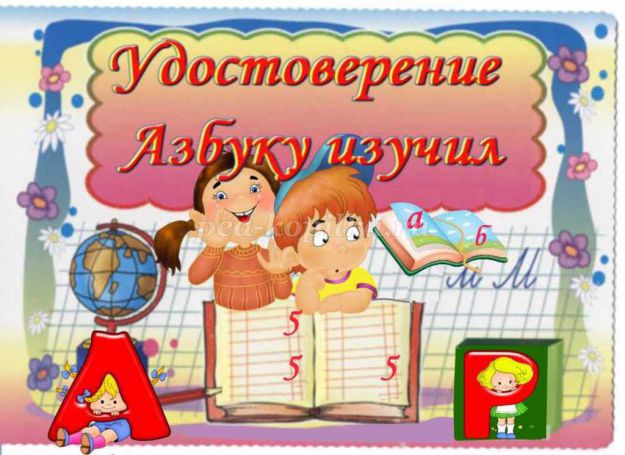 Слайд 5I страница «Выбирайка».Найдите лишнюю букву и объясните свой выбор.·  А О Б Я·  Ы Е Я Ю·  В С Р Д·  Ш П М ФСлайд 6.II страница «Собирайка»Составить из букв слова.·  М Е Т Б О Г Е (бегемот)·  Р А Ж И Ф (жираф)·  Б Е Р З А (зебра)·  Л Е Т Ь Ю Н (тюлень)·  А Р Я Г У (ягуар)·  Е Д М Е Д В Ь (медведь)Слайд 7.III страница «Угадайка»1.  Всю жизнь боялась кошек. Вот и в этот раз пришла, мурлычет, скребется, мол, помоги. А чем я, маленькая мышка, могу помочь кошке? Но вижу, не обманывает. Выбежала в поле, смотрю, действительно моя помощь нужна. (Сказка «Репка»).2.  Я знал, что все так кончится. Уж больно ветхий я и старый. Сколько лет в поле стою. Мечтал, конечно, чтобы кто-нибудь поселился. Но их поселилось так много, что я просто не выдержал и рухнул. (Сказка «Теремок»)Слайд 8.IV страница «Пожелайка»Продолжите пословицы.Терпенье и труд всё (перетрут).Труд кормит, а лень (портит).Слово – серебро, молчанье (золото).Слово- не воробей, вылетит (не поймаешь).Долог день до вечера, (если делать нечего).Знай больше, а говори (меньше).Слайд 9V страница «Отгадайка»Помогите мне отгадать, кто прислал эти телеграммы.1.  Спасите! Нас съел серый волк… (Козлята)2.  Очень расстроена. Нечаянно разбила яичко…(Курочка Ряба)3.  Всё закончилось благополучно, только хвост остался в проруби…(Волк)4.  Дорогие гости, помогите! Паука-злодея зарубите!.(Муха Цокотуха).5.  Пришлите, пожалуйста, капли:
Мы лягушками нынче объелись,
И у нас животы разболелись…(Цапли)Слайд 10IV страница «Ребусы»Разгадать ребусы в картинках.·  Бабочка·  Гроза·  Экран·  Крот·  Силач·  Каток·  Кулак